Сценарий Масленицы для средних, старших и подготовительных групп детского сада «Масленичные забавы»Цель:  Воспитывать интерес и уважение к народным традициям, истокам русской культуры.
Задачи: Создать настроение торжества и веселья;
- совершенствовать двигательные умения и навыки детей;
- доставлять детям радость от народных игр, песен;
- воспитывать любовь к народным играм, традициям.                                 Ход праздника.1. Скоморох:Здравствуйте, ребята дорогие, маленькие и большие!Здравствуйте, гости, милости вас просим!2.Скоморох:Мы зовем к себе всех тех,Кто любит веселье и смех.Мы зиму провожаем, весну встречаем!Вместе: Мы зовём на праздник всех, будут шутки, игры, смех!1. Скоморох:А какой сегодня праздник?2. Скоморох:А про это детвора знает, пусть она и отвечает!Дети: Масленица!Стихи детей
   1. Скоморох: 
А сейчас по старинному обычаю нужно Зиму проводить, Весну - красную встретить. Мы по кругу все пойдём, дружно спляшем и споём.
           Песня хоровод «Масленица»    2. Скоморох: : Из покон веков зимой на Руси, чтобы не мёрзнуть, носили валенки. А на масленицу устраивали соревнования, кто дальше бросит валенок. Ох, и холодно стоять, надо братцы поиграть!
Давайте валенки возьмём, да играть с ними начнём!
Игра-забава «Валенок»
(Две команды.У первых игроков в руках валенки, по сигналу, бросают кто дальше? На место падения валенка ставится конус. Если следующий ребёнок кинет валенок дальше, то конус переставляется, если нет, остаётся на месте.)1. Скоморох: : Хорошо пели, да играли. А Масленицу в гости не звали! Давайте позовём нашу Масленицу! Да погромче!....              -Масленица ,Кривошейка! Встретим тебя хорошенько. Сыром,маслом и блином и румяным калачом.Стихи детейВыход масленицы.Масленица: Я масленица краснощекая, Встречайте меня, громко хлопая!С блинами, играми и пением, Да с хорошим настроением!Будем с вами зиму провожать,а весну зазывать. Нужно весело потопать  (топают).Нужно теперь громко хлопать.(хлопают)И скажем волшебные слова: Уходи Зима!Приходи Весна! Уходи Зима ко дну, присылай Весну!Масленица:Ребята, как встречаете, так и примечаете!Ай-да зимушка-зима, Зима славная была, Но пришла пора проститьсяДа с весною подружиться! Идет весна ясная, Идет весна краснаяС радостью весельем,  Звонким птичьим пением!В хоровод скорей вставайте, Веселиться начинайте!Все дети встают в хоровод .Игра «Хоровод с платком»(Дети встают вкруг, держась за руки. Водят хоровод. Масленица - в центре круга, произносит слова. Все останавливаются, и масленица встает напротив 2 детей, указывая платком на них. Они встают спиной друг к другу и по сигналу бегут один круг. Тот, кто прибежит первым и возьмет платок из рук масленицы - победитель.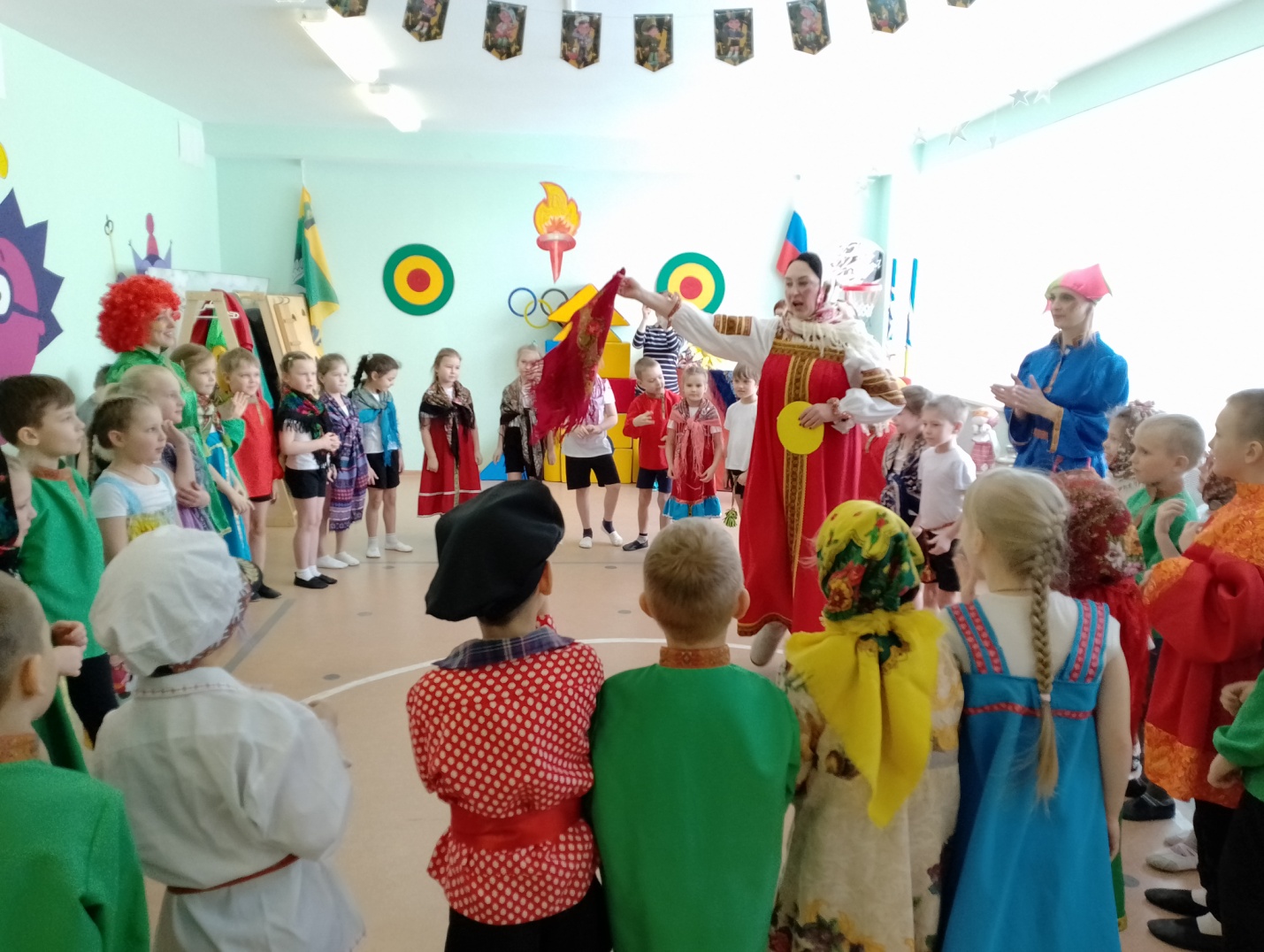 Масленица: А я масленица, Я не падчерица, Как с платочком пойдуТак сейчас к вам подойду, На плече платок лежит, Кто быстрее пробежитУ меня платок возьмет, И весну к нам позовет!Дети все вместе произносят :"Гори, гори ясно, чтобы не погасло. Раз, два, три-беги!"Игры скоморохов с детьми 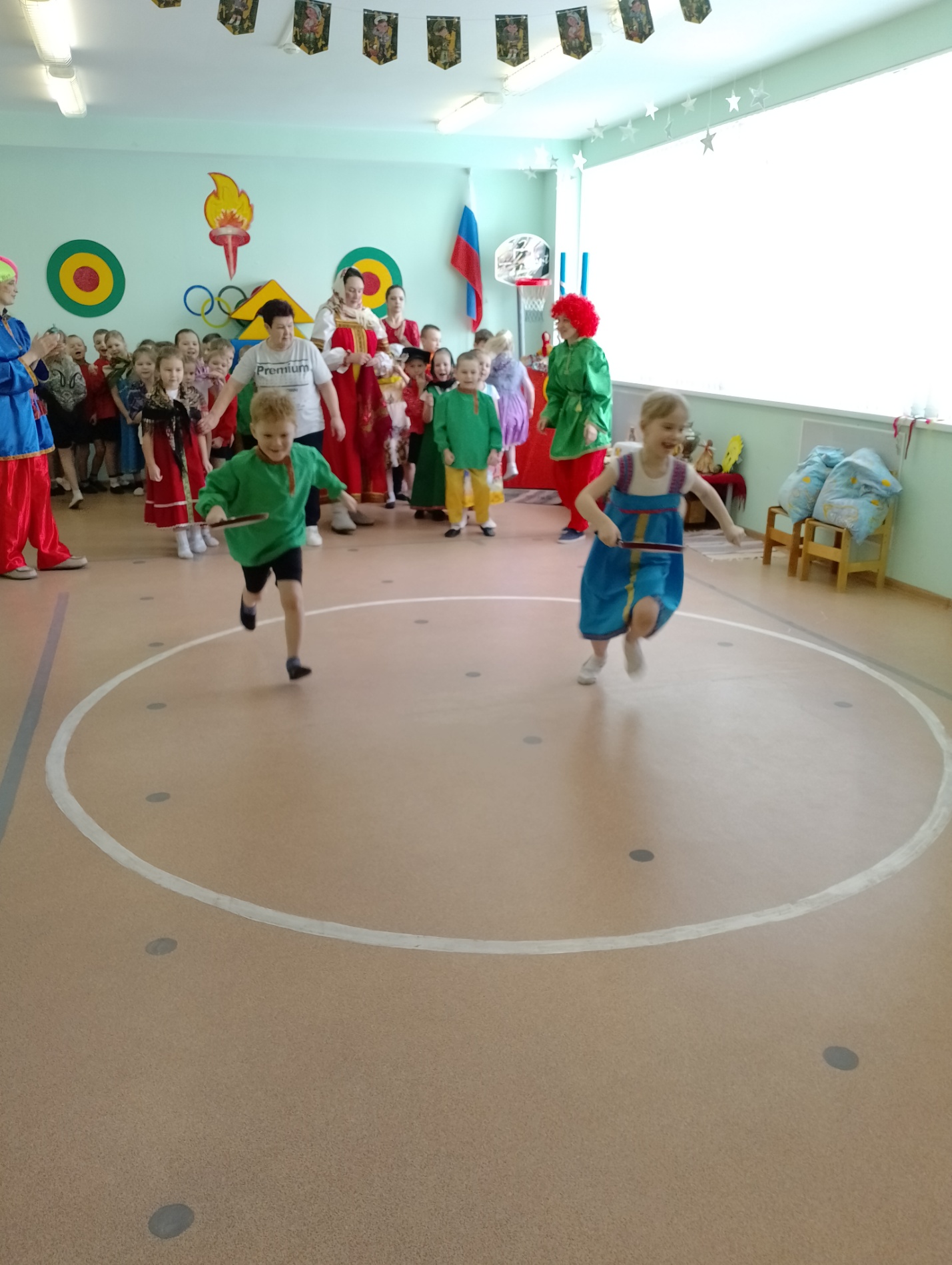 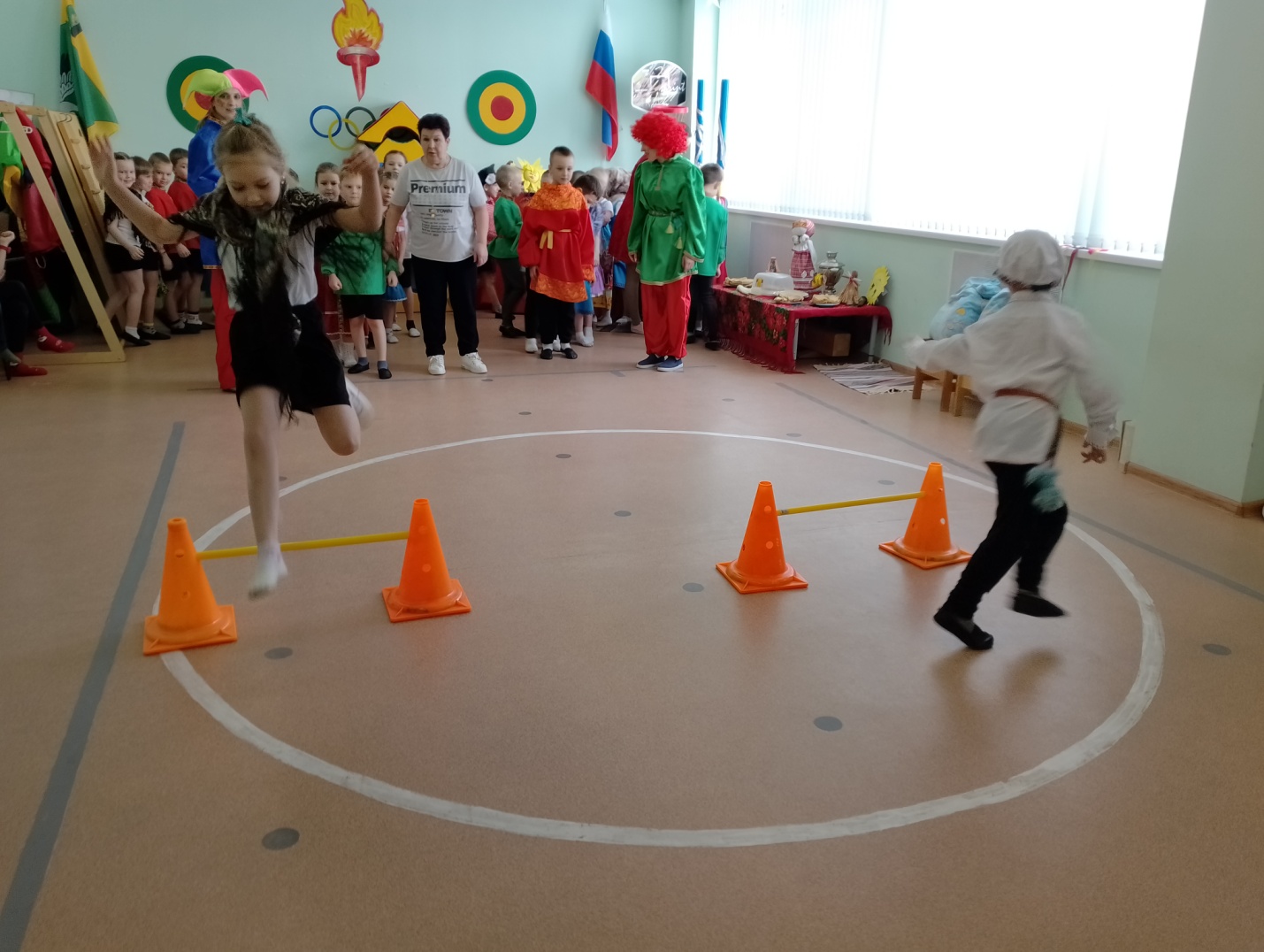 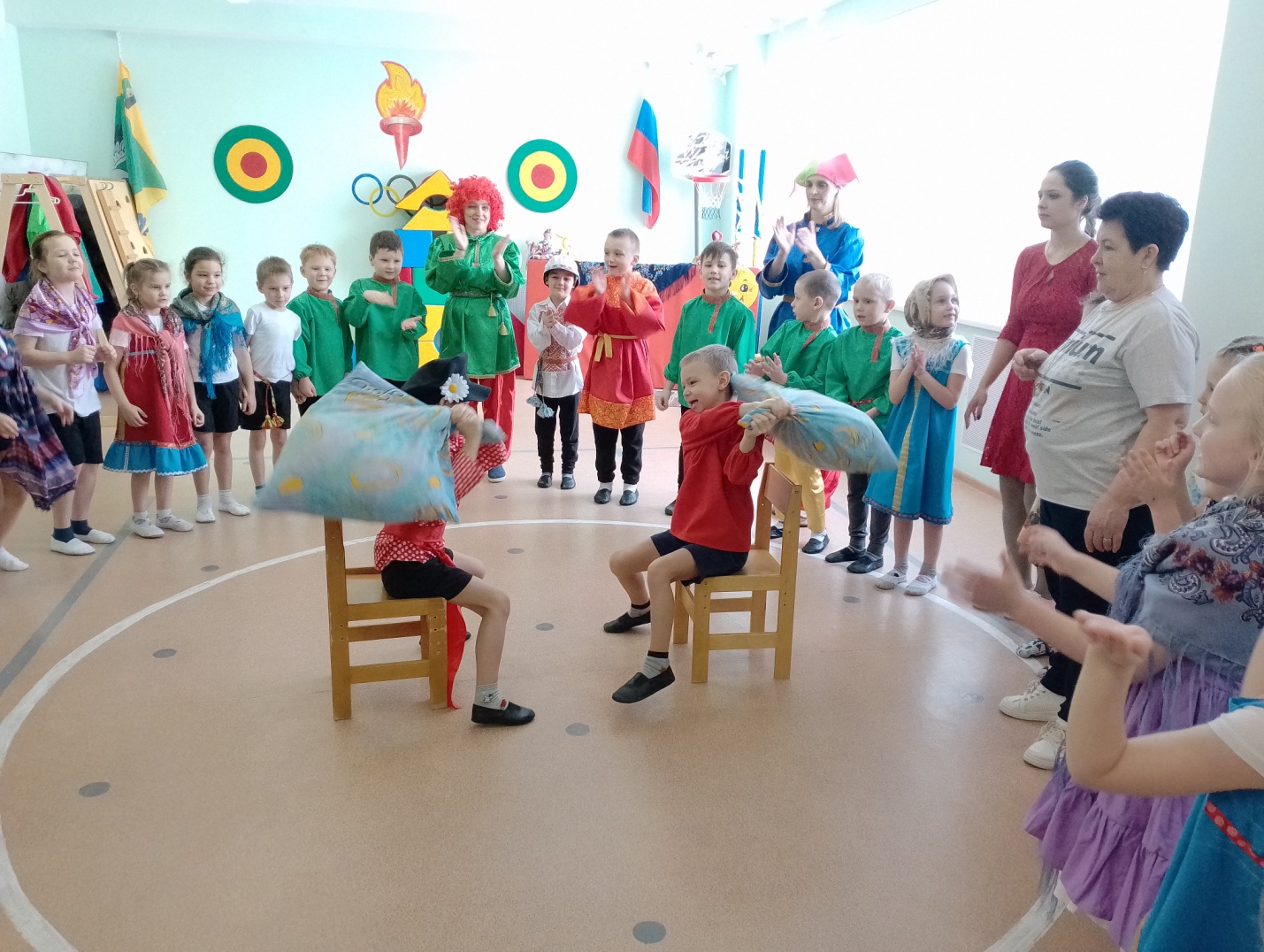 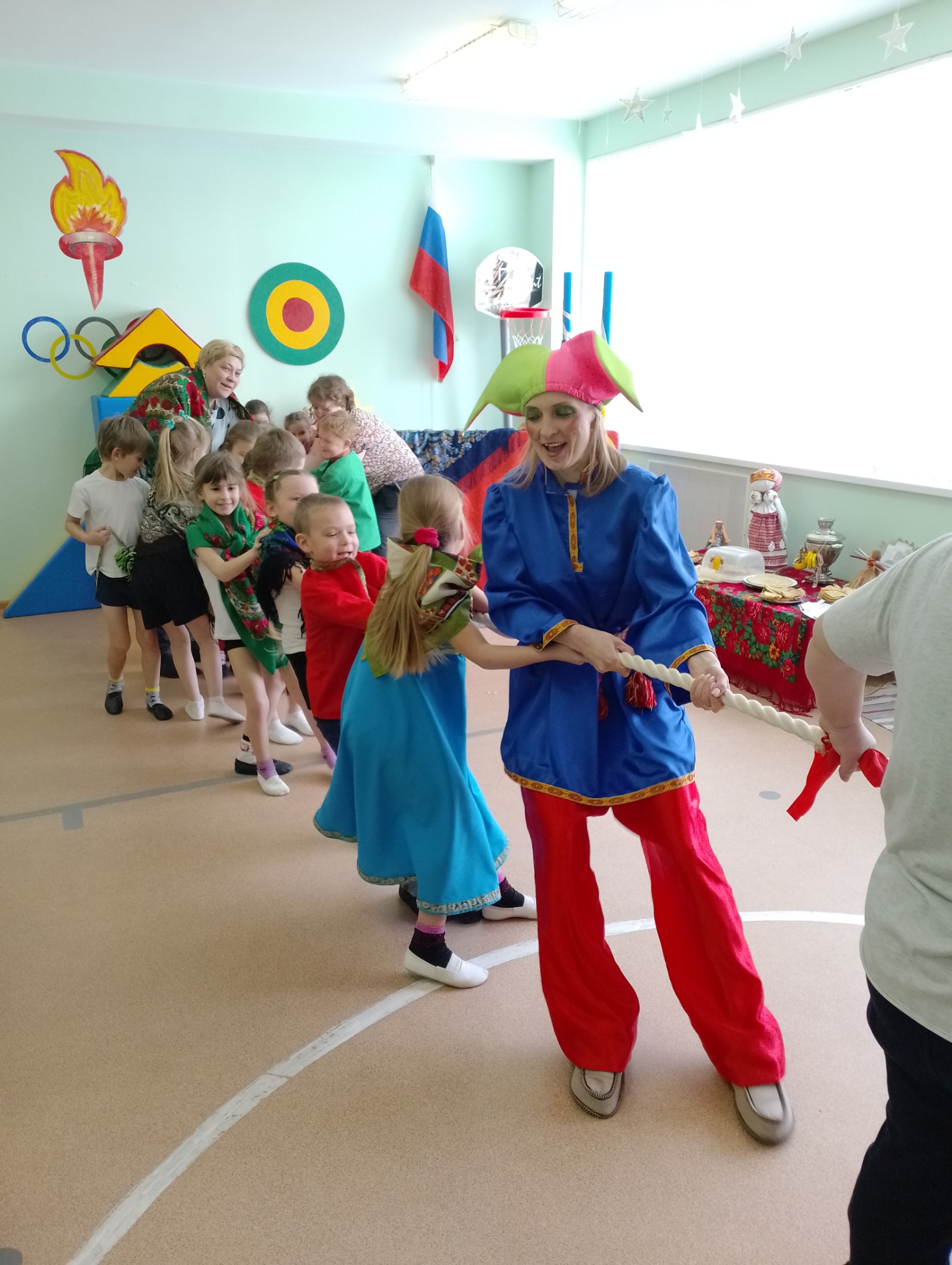 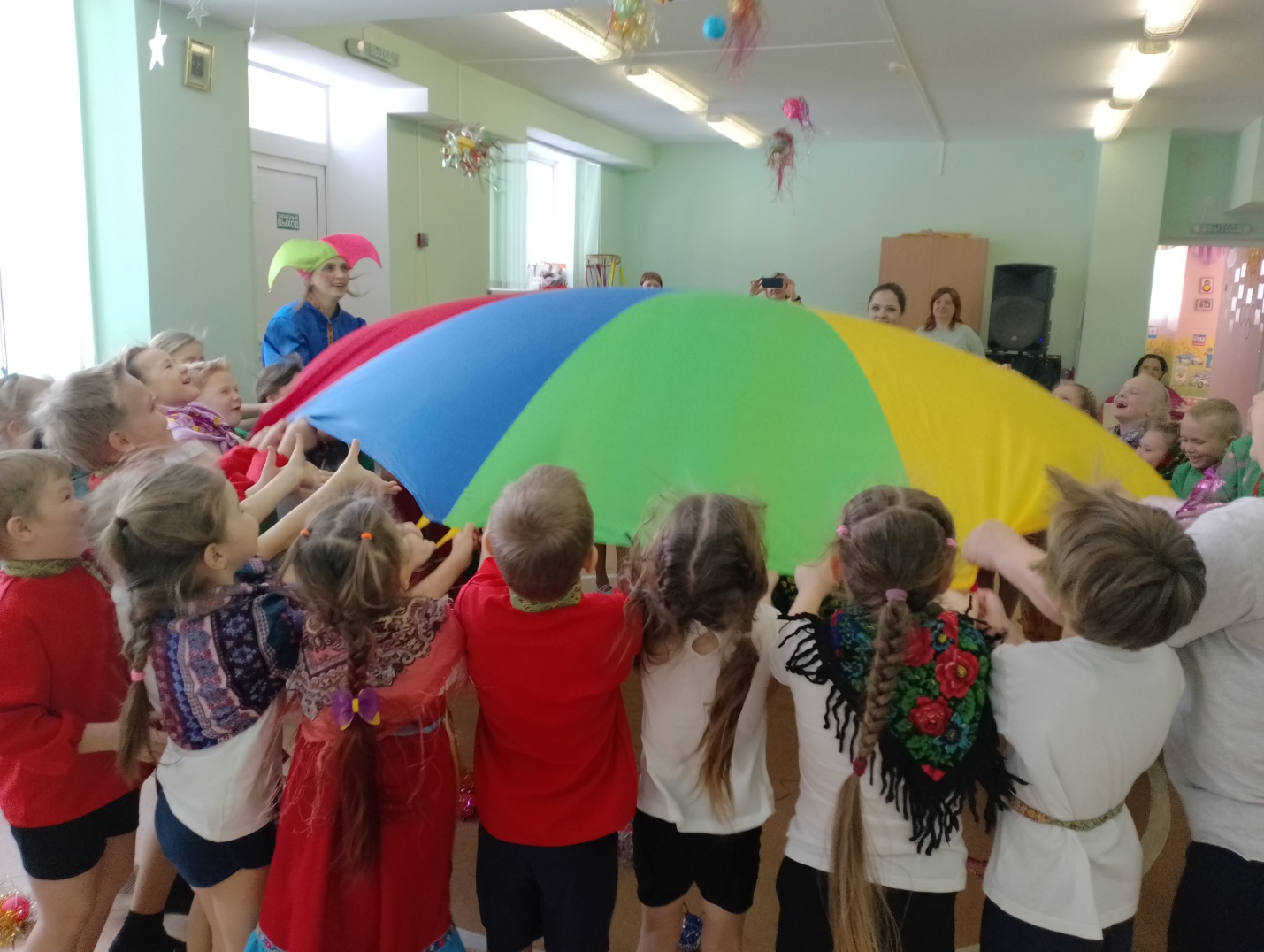 2 . Скоморох: :  Воскресенье – прощённый день.. В прощённое воскресенье ходили друг к другу мириться и просили прощения, если обидели раньше. Говорили: «Прости меня, пожалуйста». «Бог тебя простит», - отвечали на это. В знак примирения целовались и не вспоминали об обидах. 1. Скоморох: : Но если даже не было ссор и обид, всё равно говорили: «Прости меня». Даже когда встречали незнакомого человека, просили у него прощения.2. Скоморох: :А потом при всём народе сжигали чучело Масленицы. Это означало, что Зима закончилась, пришло время Весне. В поле раскладывали костёр из соломы и сжигали куклу с песнями. Пепел разбрасывали по полю, чтобы на следующий год собрать богатый урожай.  Масленица: Ну- ка, обнимаемся , друзья и прощенья просим.(Все обнимаются  друг с другом)1. Скоморох: :-По старинному русскому обычаю давайте станем в дружный хоровод и с почетом простимся с зимой.Звучит русская народная песня «Прощай, Масленица».2. Скоморох:  - Хорошо мы погуляли,И уже проголодались.Масленица, не скупись,Блинчиками поделись!Масленица: Вы давно блинов не ели? Дети: «дааа!»Вы блинчиков  захотели? Дети: «дааа!»Да как же без блинков румяных, И горячих долгожданных,Угощение на славу, А ребятам на забаву.Встанем дружно в хоровод.      Хоровод «Ой блины»1. Скоморох: : Хорошо мы пели, играли, танцевали! Но теперь, ребята пришло время Масленицу провожать.Давайте скажем ей слова, которыми принято на Руси провожать Масленицу:Гори, гори ясно, чтобы не погасло.В небе птички летят, колокольчики звенят.2. Скоморох: : Солнышко, посвети, ясное, посвети!Прощай, прощай! Прощай, Масленица! Прощай, прощай! Прощай, Масленица!Хоровод «Прощай Масленица» Масленица: Ребята, с вами я прощаюсь, до следующей зимы, и вам дарю солнышки-блины, блинами угощайтесь, меня вспоминайте!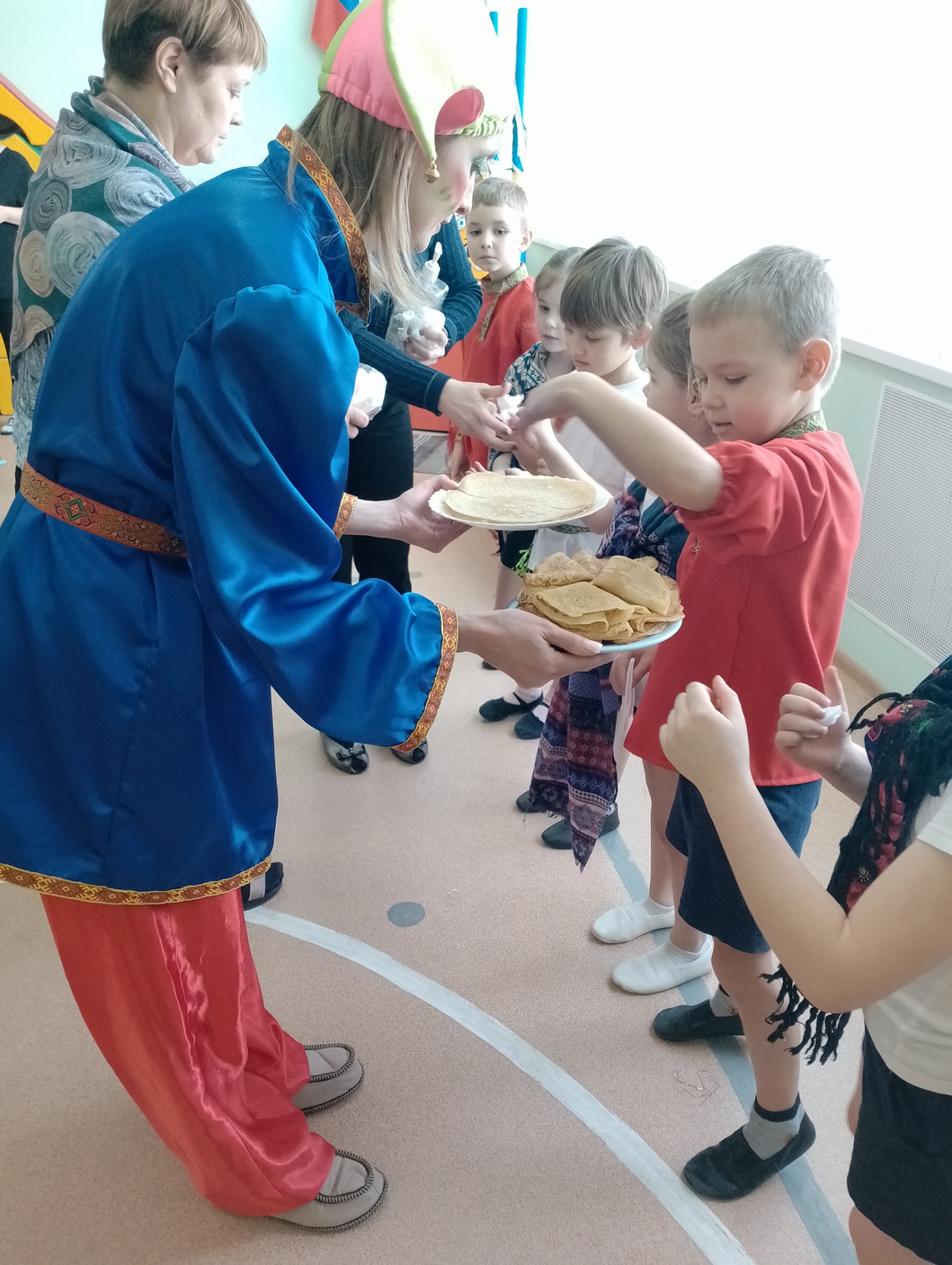 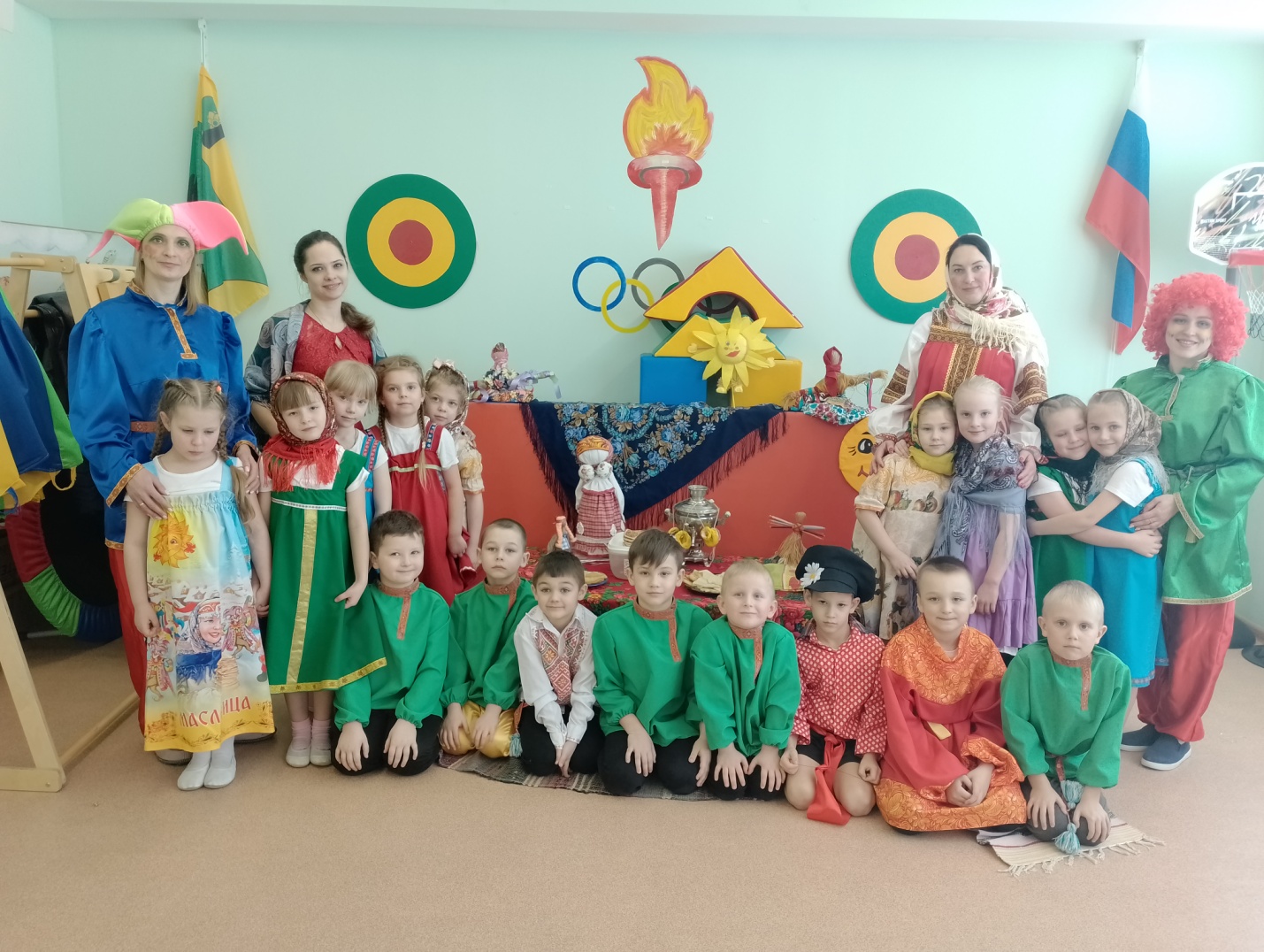 